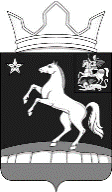 СОВЕТ ДЕПУТАТОВМУНИЦИПАЛЬНОГО ОБРАЗОВАНИЯСЕЛЬСКОЕ ПОСЕЛЕНИЕ МОЛОКОВСКОЕ ЛЕНИНСКОГО МУНИЦИПАЛЬНОГО РАЙОНА МОСКОВСКОЙ ОБЛАСТИРЕШЕНИЕот  30.05.2019                                                                                №  9О внесении изменений в Решение Совета депутатов сельского поселения Молоковское от 28.11.2018 г. № 18 «О бюджете муниципального образования сельское поселение Молоковское Ленинского муниципального района Московской областина 2019 год и плановый период 2020-2021 гг.»В соответствии с Бюджетным кодексом РФ, Федеральным законом от 06.10.2003 № 131-ФЗ «Об общих принципах организации местного самоуправления в Российской Федерации», Уставом муниципального образования сельское поселение Молоковское Ленинского муниципального района Московской области,  Совет депутатов Р Е Ш И Л:1. Увеличить бюджет муниципального образования сельское поселение Молоковское Ленинского муниципального района Московской области по расходам на 126 233,1 тысяч рублей.2. Внести в решение Совета депутатов сельского поселения Молоковское от 28.11.2018   № 18 «О бюджете муниципального образования сельское поселение Молоковское Ленинского муниципального района Московской области на 2019 год и плановый период 2020-2021г.г.» следующие изменения и дополнения:2.1. в пункте 1:в абзаце 3 цифры «323 158,3» заменить цифрами «449 391,4»;в абзаце 4 цифры «60 481,2» заменить цифрами «186 714,3».Считать уточненным бюджет муниципального образования сельское поселение Молоковское Ленинского муниципального района Московской области на 2019 год:по доходам – 262 677,1 тысяч рублей,по расходам – 449 391,4 тысяч рублей,с дефицитом – 186 714,3 тысяч рублей.      Направить на погашение дефицита бюджета муниципального образования сельское поселение Молоковское Ленинского муниципального района Московской области остатки бюджетных средств на 01.01.2019 год.2.2. в пункте 15 абзац 2 изложить в следующей редакции:                                     	«на 2019 год – 368 790,3 тыс. руб., из них:- на исполнение части полномочий органа местного самоуправления – в размере 221 970,3 тыс. руб.;- на финансирование дополнительных мероприятий по развитию ЖКХ и социально- культурной сферы – 143 411,0 тыс. руб.;- на мероприятия по социальной защите населения – 3 409,0 тыс. руб.»;2.3. в пункте 17:цифры «62 104,0» заменить цифрами «67 159,0».2.4. в пункте 19:цифры «1 353,0» заменить цифрами «1 453,0».2.5. в пункте 20 в абзаце 3:цифры «7 000,0» заменить цифрами «8 635,0».         2.6. в пункте 21 в абзаце 2:цифры «48 558,9» заменить цифрами «75 759,1».         3. Внести изменения в приложения к решению о бюджете:3.1. Приложение № 5 «Источники внутреннего финансирования дефицита бюджета муниципального образования сельское поселение Молоковское Ленинского муниципального района Московской области на 2019 год» изложить в редакции согласно приложению № 1 к настоящему решению.3.2. Приложение № 7 «Ведомственная структура расходов бюджета муниципального образования сельское поселение Молоковское Ленинского муниципального района Московской области на 2019 год» изложить в редакции согласно приложению № 2 к настоящему решению;3.3. Приложение № 8 «Ведомственная структура расходов бюджета муниципального образования сельское поселение Молоковское Ленинского муниципального района Московской области на 2020-2021 годы» изложить в редакции согласно приложению № 3 к настоящему решению;3.4. Приложение № 9 «Расходы бюджета муниципального образования сельское поселение Молоковское Ленинского муниципального района Московской области по разделам, подразделам, целевым статьям (муниципальным программам сельского поселения Молоковское и непрограммным направления деятельности), группам и подгруппам видов расходов классификации расходов бюджетов на 2019 год» изложить в редакции согласно приложению № 4 к настоящему решению;3.5. Приложение № 10 «Расходы бюджета муниципального образования сельское поселение Молоковское Ленинского муниципального района Московской области по разделам, подразделам, целевым статьям (муниципальным программам сельского поселения Молоковское и непрограммным направления деятельности), группам и подгруппам видов расходов классификации расходов бюджетов на 2020-2021 годы» изложить в редакции согласно приложению № 5 к настоящему решению;3.6. Приложение № 11 «Расходы бюджета сельского поселения Молоковское на 2019 год по целевым статьям (муниципальных программам сельского поселения Молоковское и непрограммным направлениям деятельности), группам и подгруппам видов расходов классификации расходов бюджета» изложить в редакции согласно приложению № 6 к настоящему решению;3.7. Приложение № 12 «Расходы бюджета сельского поселения Молоковское на 2020 и 2021 годов по целевым статьям (муниципальных программам сельского поселения Молоковское и непрограммным направлениям деятельности), группам и подгруппам видов расходов классификации расходов бюджета» изложить в редакции согласно приложению № 7 к настоящему решению;3.8. Приложение № 15 «Межбюджетные трансферты бюджету Ленинского муниципального района из бюджета сельского поселения Молоковское на финансирование дополнительных мероприятий по развитию жилищно-коммунального хозяйства и социально-культурной сферы на 2019 год» изложить в редакции согласно приложению № 8 к настоящему решению.3.9. Приложение №13 «Перечень мер социальной поддержки, оказываемых населению сельского поселения Молоковское Ленинского муниципального района Московской области в 2019 году», изложить в редакции согласно приложению № 9 к настоящему решению.4. Настоящее Решение вступает в силу со дня его подписания.5. Опубликовать настоящее решение в районной газете «Видновские вести» и разместить на официальном сайте сельского поселения Молоковское: www.adm-molokovo.ru.Согласовано:Фамилия, имя, отчество                                 Личная подпись, дата                               ПримечаниеХованюк Н.В.Исаева Л.В.Руководитель администрации сельского поселения Молоковское ________________________Л.Н. ТарабринаГлава сельского поселения Молоковское – Председатель Совета депутатов сельского поселения Молоковское_________________________В.А. ОгоньковПриложение № 1
к решению Совета депутатов
сельского поселения Молоковское
Ленинского муниципального района
Московской области
от 30.05.2019  № 9        Приложение № 1
к решению Совета депутатов
сельского поселения Молоковское
Ленинского муниципального района
Московской области
от 30.05.2019  № 9        Приложение № 1
к решению Совета депутатов
сельского поселения Молоковское
Ленинского муниципального района
Московской области
от 30.05.2019  № 9        Приложение № 1
к решению Совета депутатов
сельского поселения Молоковское
Ленинского муниципального района
Московской области
от 30.05.2019  № 9        Приложение № 1
к решению Совета депутатов
сельского поселения Молоковское
Ленинского муниципального района
Московской области
от 30.05.2019  № 9        Приложение № 1
к решению Совета депутатов
сельского поселения Молоковское
Ленинского муниципального района
Московской области
от 30.05.2019  № 9        Приложение № 1
к решению Совета депутатов
сельского поселения Молоковское
Ленинского муниципального района
Московской области
от 30.05.2019  № 9        Приложение № 1
к решению Совета депутатов
сельского поселения Молоковское
Ленинского муниципального района
Московской области
от 30.05.2019  № 9        Приложение № 1
к решению Совета депутатов
сельского поселения Молоковское
Ленинского муниципального района
Московской области
от 30.05.2019  № 9        Приложение № 1
к решению Совета депутатов
сельского поселения Молоковское
Ленинского муниципального района
Московской области
от 30.05.2019  № 9        Приложение № 5
к решению Совета депутатов
сельского поселения Молоковское
Ленинского муниципального района
Московской области
от 28.11.2017 № 18 Приложение № 5
к решению Совета депутатов
сельского поселения Молоковское
Ленинского муниципального района
Московской области
от 28.11.2017 № 18 Приложение № 5
к решению Совета депутатов
сельского поселения Молоковское
Ленинского муниципального района
Московской области
от 28.11.2017 № 18 Приложение № 5
к решению Совета депутатов
сельского поселения Молоковское
Ленинского муниципального района
Московской области
от 28.11.2017 № 18 Приложение № 5
к решению Совета депутатов
сельского поселения Молоковское
Ленинского муниципального района
Московской области
от 28.11.2017 № 18 Приложение № 5
к решению Совета депутатов
сельского поселения Молоковское
Ленинского муниципального района
Московской области
от 28.11.2017 № 18 Приложение № 5
к решению Совета депутатов
сельского поселения Молоковское
Ленинского муниципального района
Московской области
от 28.11.2017 № 18 Приложение № 5
к решению Совета депутатов
сельского поселения Молоковское
Ленинского муниципального района
Московской области
от 28.11.2017 № 18 Приложение № 5
к решению Совета депутатов
сельского поселения Молоковское
Ленинского муниципального района
Московской области
от 28.11.2017 № 18 Приложение № 5
к решению Совета депутатов
сельского поселения Молоковское
Ленинского муниципального района
Московской области
от 28.11.2017 № 18 Источники внутреннего финансирования дефицита бюджета сельского поселения Молоковское
Ленинского муниципального района Московской области  Источники внутреннего финансирования дефицита бюджета сельского поселения Молоковское
Ленинского муниципального района Московской области  Источники внутреннего финансирования дефицита бюджета сельского поселения Молоковское
Ленинского муниципального района Московской области  Источники внутреннего финансирования дефицита бюджета сельского поселения Молоковское
Ленинского муниципального района Московской области  Источники внутреннего финансирования дефицита бюджета сельского поселения Молоковское
Ленинского муниципального района Московской области  Источники внутреннего финансирования дефицита бюджета сельского поселения Молоковское
Ленинского муниципального района Московской области  Источники внутреннего финансирования дефицита бюджета сельского поселения Молоковское
Ленинского муниципального района Московской области  Источники внутреннего финансирования дефицита бюджета сельского поселения Молоковское
Ленинского муниципального района Московской области  Источники внутреннего финансирования дефицита бюджета сельского поселения Молоковское
Ленинского муниципального района Московской области  Источники внутреннего финансирования дефицита бюджета сельского поселения Молоковское
Ленинского муниципального района Московской области  тыс.руб.вид источников финансирования дефицитов бюджетавид источников финансирования дефицитов бюджетавид источников финансирования дефицитов бюджетавид источников финансирования дефицитов бюджетавид источников финансирования дефицитов бюджетавид источников финансирования дефицитов бюджетавид источников финансирования дефицитов бюджетаНаименованиегод, 2019администраторгруппаподгруппастатьяподстатьяэлемент*программа (подпрограмма)экономическая классификацияНаименованиегод, 2019Источники финансирования дефицитов бюджетов186 714,3000010100 00000000000Муниципальные ценные бумаги, номинальная стоимость которых указана в валюте Российской Федерации00001010000100000710    Размещение муниципальных   ценных бумаг, номинальная стоимость которых указана в валюте Российской Федерации00001010000100000810    Погашение муниципальных ценных бумаг, номинальная стоимость которых указана в валюте Российской Федерации00001020000000000000Кредиты кредитных организаций в валюте Российской Федерации00001020000000000700     Получение кредитов от кредитных организаций в валюте Российской Федерации00001020000100000710     Получение кредитов от кредитных организаций бюджетами муниципальных образований в валюте Российской Федерации00001020000000000800     Погашение кредитов, предоставленных кредитными организациями в валюте Российской Федерации 00001020000100000810     Погашение бюджетами сельских поселений кредитов от кредитных организаций в валюте Российской Федерации00001030000000000000Бюджетные кредиты от других бюджетов бюджетной системы Российской Федерации00001030000000000700     Получение кредитов от других бюджетов бюджетной системы Российской Федерации00001030000100000710     Получение кредитов от других бюджетов бюджетной системы Российской Федерации бюджетами сельских поселений в валюте Российской Федерации00001030000000000800     Погашение кредитов, предоставленных другими бюджетами бюджетной системы Российской Федерации00001030000100000810     Погашение бюджетами сельских поселений кредитов от других бюджетов бюджетной системы Российской Федерации00001050000000000000Изменение остатков средств на счетах по учету средств бюджета186 714,300001050201100000510     Увеличение прочих остатков денежных средств бюджетов сельских поселений -262 677,100001050202100000520     Увеличение прочих остатков денежных средств бюджетов  сельских поселений, временно размещенных в ценные бумаги00001050201100000610     Уменьшение прочих остатков денежных средств бюджетов  сельских поселений449 391,400001050202100000620     Уменьшение прочих остатков денежных средств бюджетов сельских поселений, временно размещенных в ценные бумаги00001000000000000000Иные источники внутреннего финансирования дефицитов бюджетов00001060000000000000Акции и иные формы участия в капитале, находящиеся в государственной и муниципальной собственности00001060100100000630Средства  продажи акций и иных форм участия в капитале, находящихся в  муниципальной собственности00001060400000000000Исполнение государственных и муниципальных гарантий000 01060400000000800     Исполнение  государственных и муниципальных гарантий в валюте Российской Федерации, в случае если исполнение гарантом государственных и муниципальных  гарантий ведет к возникновению права регрессного требования гаранта к принципалу, либо обусловлено уступкой гаранту прав требования бенефициара к принципалу00001060401100000810     Исполнение  муниципальных гарантий в валюте Российской Федерации, в случае если исполнение гарантом муниципальных  гарантий ведет к возникновению права регрессного требования гаранта к принципалу, либо обусловлено уступкой гаранту прав требования бенефициара к принципалу00001060000000000000Бюджетные кредиты от других бюджетов бюджетной системы Российской Федерации00001060500000000600Возврат бюджетных кредитов, предоставленных внутри страны в валюте Российской Федерации00001060501100000640Возврат бюджетных кредитов, предоставленных юридическим лицам из  бюджетов сельских поселений в валюте Российской Федерации00001060502100000640Возврат бюджетных кредитов, предоставленных другим бюджетам бюджетной системы Российской Федерации из  бюджетов сельских поселений  в валюте Российской Федерации00001060500000000500Предоставление бюджетных кредитов внутри страны в валюте Российской Федерации00001060501100000540Предоставление бюджетных кредитов юридическим лицам из  бюджетов сельских поселений в валюте Российской Федерации00001060502100000540Предоставление бюджетных кредитов другим бюджетам бюджетной системы Российской Федерации из  бюджетов сельских поселений  в валюте Российской Федерации00000000000000000000И.о. начальника Финансового управления                                                                                        Н.В. ХованюкИ.о. начальника Финансового управления                                                                                        Н.В. ХованюкИ.о. начальника Финансового управления                                                                                        Н.В. ХованюкИ.о. начальника Финансового управления                                                                                        Н.В. ХованюкИ.о. начальника Финансового управления                                                                                        Н.В. ХованюкИ.о. начальника Финансового управления                                                                                        Н.В. ХованюкИ.о. начальника Финансового управления                                                                                        Н.В. ХованюкИ.о. начальника Финансового управления                                                                                        Н.В. ХованюкИ.о. начальника Финансового управления                                                                                        Н.В. ХованюкИ.о. начальника Финансового управления                                                                                        Н.В. ХованюкПриложение № 8к решению Совета депутатовсельского поселения Молоковскоеот  30.05.2019     №  9Приложение №15к решению Совета депутатовсельского поселения Молоковскоеот 28.11.2018 № 18Межбюджетные трансферты бюджету Ленинского муниципального района из бюджета сельского поселения Молоковское на финансирование дополнительных мероприятий по развитию жилищно-коммунального хозяйства и социально-культурной сферы на 2019 год                                                                                                                                          (тыс. руб.)  И.о начальника Финансового управления                                Н.В. ХованюкПриложение № 8к решению Совета депутатовсельского поселения Молоковскоеот  30.05.2019     №  9Приложение №15к решению Совета депутатовсельского поселения Молоковскоеот 28.11.2018 № 18Межбюджетные трансферты бюджету Ленинского муниципального района из бюджета сельского поселения Молоковское на финансирование дополнительных мероприятий по развитию жилищно-коммунального хозяйства и социально-культурной сферы на 2019 год                                                                                                                                          (тыс. руб.)  И.о начальника Финансового управления                                Н.В. ХованюкПриложение № 8к решению Совета депутатовсельского поселения Молоковскоеот  30.05.2019     №  9Приложение №15к решению Совета депутатовсельского поселения Молоковскоеот 28.11.2018 № 18Межбюджетные трансферты бюджету Ленинского муниципального района из бюджета сельского поселения Молоковское на финансирование дополнительных мероприятий по развитию жилищно-коммунального хозяйства и социально-культурной сферы на 2019 год                                                                                                                                          (тыс. руб.)  И.о начальника Финансового управления                                Н.В. ХованюкПриложение № 8к решению Совета депутатовсельского поселения Молоковскоеот  30.05.2019     №  9Приложение №15к решению Совета депутатовсельского поселения Молоковскоеот 28.11.2018 № 18Межбюджетные трансферты бюджету Ленинского муниципального района из бюджета сельского поселения Молоковское на финансирование дополнительных мероприятий по развитию жилищно-коммунального хозяйства и социально-культурной сферы на 2019 год                                                                                                                                          (тыс. руб.)  И.о начальника Финансового управления                                Н.В. ХованюкПриложение № 8к решению Совета депутатовсельского поселения Молоковскоеот  30.05.2019     №  9Приложение №15к решению Совета депутатовсельского поселения Молоковскоеот 28.11.2018 № 18Межбюджетные трансферты бюджету Ленинского муниципального района из бюджета сельского поселения Молоковское на финансирование дополнительных мероприятий по развитию жилищно-коммунального хозяйства и социально-культурной сферы на 2019 год                                                                                                                                          (тыс. руб.)  И.о начальника Финансового управления                                Н.В. ХованюкПриложение № 8к решению Совета депутатовсельского поселения Молоковскоеот  30.05.2019     №  9Приложение №15к решению Совета депутатовсельского поселения Молоковскоеот 28.11.2018 № 18Межбюджетные трансферты бюджету Ленинского муниципального района из бюджета сельского поселения Молоковское на финансирование дополнительных мероприятий по развитию жилищно-коммунального хозяйства и социально-культурной сферы на 2019 год                                                                                                                                          (тыс. руб.)  И.о начальника Финансового управления                                Н.В. ХованюкПриложение № 8к решению Совета депутатовсельского поселения Молоковскоеот  30.05.2019     №  9Приложение №15к решению Совета депутатовсельского поселения Молоковскоеот 28.11.2018 № 18Межбюджетные трансферты бюджету Ленинского муниципального района из бюджета сельского поселения Молоковское на финансирование дополнительных мероприятий по развитию жилищно-коммунального хозяйства и социально-культурной сферы на 2019 год                                                                                                                                          (тыс. руб.)  И.о начальника Финансового управления                                Н.В. ХованюкПриложение № 8к решению Совета депутатовсельского поселения Молоковскоеот  30.05.2019     №  9Приложение №15к решению Совета депутатовсельского поселения Молоковскоеот 28.11.2018 № 18Межбюджетные трансферты бюджету Ленинского муниципального района из бюджета сельского поселения Молоковское на финансирование дополнительных мероприятий по развитию жилищно-коммунального хозяйства и социально-культурной сферы на 2019 год                                                                                                                                          (тыс. руб.)  И.о начальника Финансового управления                                Н.В. ХованюкПриложение № 8к решению Совета депутатовсельского поселения Молоковскоеот  30.05.2019     №  9Приложение №15к решению Совета депутатовсельского поселения Молоковскоеот 28.11.2018 № 18Межбюджетные трансферты бюджету Ленинского муниципального района из бюджета сельского поселения Молоковское на финансирование дополнительных мероприятий по развитию жилищно-коммунального хозяйства и социально-культурной сферы на 2019 год                                                                                                                                          (тыс. руб.)  И.о начальника Финансового управления                                Н.В. ХованюкПриложение № 8к решению Совета депутатовсельского поселения Молоковскоеот  30.05.2019     №  9Приложение №15к решению Совета депутатовсельского поселения Молоковскоеот 28.11.2018 № 18Межбюджетные трансферты бюджету Ленинского муниципального района из бюджета сельского поселения Молоковское на финансирование дополнительных мероприятий по развитию жилищно-коммунального хозяйства и социально-культурной сферы на 2019 год                                                                                                                                          (тыс. руб.)  И.о начальника Финансового управления                                Н.В. Хованюк